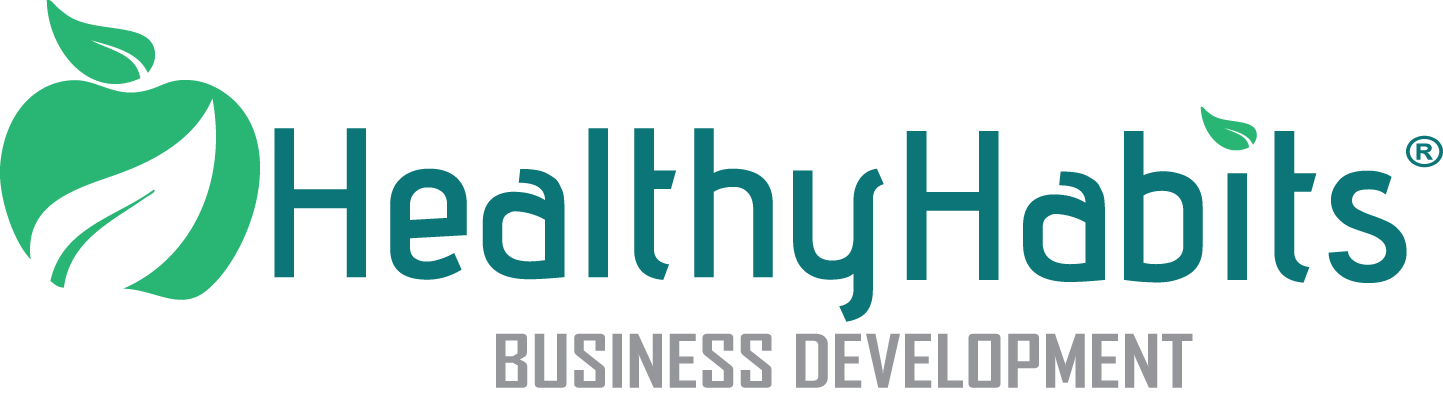 FRONT DESK PROTOCOLThe Complete Medical Weight Loss Business Systemwww.HealthyHabitsMC.comEmail: info@healthyhabitsmc.comPhone: (877) 581-4484DISCLAIMER:This material is for educational purposes only. This material is not intended to set guidelines for treatment or violate any federal, state or local laws. Please consult your healthcare attorney or advisor for your local, state and federal guidelines or laws. Healthy Habits is not responsible for your patients’ weight loss results. In addition, Healthy Habits is not responsible for loss of revenue during the use of our programs. Healthy Habits, its representatives and employees, are neither responsible nor liable for any advice, course of treatment, diagnosis or other information, services or products that an individual obtains through this communication.Front Desk Protocol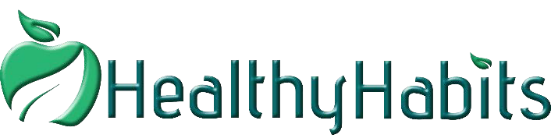 Part 1 – Phone Script and Consultation VisitPurpose: Welcome new and existing patients and encourage new callers to schedule a free consultation.New Consultation Phone Script:A prospective weight loss patient will call the office to set up a free consultation. Their initial phone call consists of something similar to the following conversation:Employee: “Thank you for calling (YOUR CLINIC NAME)! My name is	____.  How may I help you?”Patient: “What can you tell me about your weight loss program?”Employee: “I’d be happy to go over that with you, but may I first ask your name and how you heard about us?”Employee: “Great thank you (PATIENTS NAME)!  Our clinic offers many weight loss options such as appetite control, HCG, lipotropic injections and online nutrition support. We set up a customized package for each and every patient in order to help you achieve all of your weight loss goals. (PATIENTS NAME) would mornings or afternoons work for your free consultation?”Patient: “Well, first I’d like to hear how much these packages cost.”Employee: “I understand, however (PATIENTS NAME) since each package is customized to fit every patient’s individual needs, our package prices vary quite a bit and we also need to know if you medically qualify.  Does Monday at 2:00 p.m. work for you?”  [Notice how you are to take control of the conversation and direct it back to the appointment. Also, notice we have said the patient’s name 3 times. This builds rapport with the potential patient before they ever walk in the door setting them at ease.]Patient: “Yes, that time would work just fine.”The employee will then schedule 60 minutes for the consultation and 30 minutes with the Medical Provider. Ask them to arrive five (5) to ten (10) minutes prior to their consultation in order to complete the paperwork in the office. This initial phone call is ended by giving the patient directions to your office and letting them know you look forward to meeting them!Consultation Visit:When a new patient arrives for their free consultation, they are welcomed immediately by the front desk and asked to complete the Sign-In Sheet.  The patient is given a clipboard with the New Patient Questionnaire to complete. Do not give the patient medical intake forms.  In addition, the patient is offered something to drink.Once the questionnaire is completed, the patient is encouraged to flip through a testimonial binder while their paperwork is delivered to the consultant who is responsible for conducting the consultation.  Once the consultant has reviewed the questionnaire, the patient is called into the consultation room by the consultant.After the Patient meets with the Consultant, they will return to the Front Desk.  The Front Desk will verify all the paperwork information is complete and signed.  The Front Desk will compile the new patient chart and give to the MA. The Front Desk will complete the Superbill in preparedness for the patient check out.Part 2 – Understanding the Superbill Part 1 – Visit InformationThis portion of the Superbill identifies the patient, date of service and type of visit.New Patient	Current Patient	RTA		HCG Eval		HCG:   Initial or Refill										 45 Day    23 DayHCG Pickup	Counseling	Med refill	Vitamin Injection		Lab Work										Diet Panel	OtherPatient Name:  Medical staff notates the patient name in this area.DOS: Medical staff notates the date of service/the day the patient came into the office.New Patient: If this is circled, it indicates this is the patient’s initial visit.Current Patient:  A patient who comes in regularly.RTA: This is a patient who has been inactive for a six (6) months or more and is “Returning to Active” status.HCG Eval: The patient is here strictly for an evaluation to be cleared for taking HCG; this is circled for either an initial exam, or an exam for an HCG refill.HCG: Initial or Refill:  Indicates whether this is the patient’s first time doing HCG or if they are here for an evaluation for a refill.45 Day or 23 Day: Indicates the approved length of time of the HCG prescription for the patient.HCG Pickup: This is circled if the patient is picking up their HCG. Counseling: Indicates the patient is in for weight loss counseling. Med Refill: Indicates the patient has a medication follow-up appointment.Vitamin Injection: Indicates the patient is in for a vitamin injection. Lab Work: Patient visit is for a blood draw.Diet Panel: Indicates the patient is having a diet panel drawn (CBC w/diff, Chem 14 and fasting lipid panel); this is the panel performed for all weight loss patients.Other Panel: Indicates something other than the usual diet panel. Medical staff will notate the specific panel(s) performed.Part 2 – Medications and Lab WorkThis portion of the Superbill clarifies the dispensed medication and charges.Office Visit:  This indicates the patient saw the Medical Provider. (This is not circled if the patient comes in for counseling, vitamin injections or blood draws.)Lab Work:  Indicates the patient had blood drawn.Medications:  This identifies which medication(s) were dispensed to the patient; this portion is used to record the normal daily dose prescribed along with any ‘boosters.’(For example:  for a two-week supply of Phentermine, the Medical Provider would provide the medication sticker from the dispensing software indicating Phentermine 37.5mg and quantity 14.)Anything extra is considered a booster and is notated on the medication sticker (for example: the patient has a higher tolerance for the medication and takes more than the customary dose). The front desk can record the fee associated with the quantity of medication dispensed. Boosters are never prepaid and must be collected at the time of the visit regardless of package. Booster Medication:  This shows that the patient received additional medication.  (For example: some patients take two37.5mg phentermine per day instead of one (1).)HCTZ 25mg/K+: Indicates that HCTZ and K+ (“water and potassium”) pills are dispensed.  The quantity is notated in the blank space following the “x.”AppTrim: Indicates that provider dispensed only supplemental pills are dispensed.  The quantity is notated in the blank space following the name of the supplement. Please make sure the price is correct. AppTrim does have a price difference.Part 3 – InjectionsThis portion of the Superbill indicates the quantity and type of injections purchased, administered to or taken home by a patient. Medical assistant circles the correct type of injection and notates the quantity of injections purchased/administered/taken home in the corresponding spaces.  Occasionally, patients will purchase injections, have one administered, and take the rest home.Part 4 – Package Information, Additional Products and PaymentPackages, SuPplements, Products, Notes, Misc:Packages, Supplements, Products, Notes, Misc.: This is where staff can handwrite other items that the patient purchases (such as monthly specials, products, packages, etc.) or important notes (for example: “Patient MUST have blood draw before next visit” if the Medical Provider wants the patient’s blood drawn before seeing the patient again).  If patient is purchasing products, the quantity and prices of the products should be notated under the appropriate columns. If the patient is purchasing a package, the specifics of the package should be hand-written in the center column.Return in: Medical Provider indicates when the front desk should schedule the patient’s next visit.Cash/Credit/Check:  Indicates how the patient paid for the visit’s charges.Subtotal:  Indicates the patient’s total cost, before taxes.Tax:  the amount of sales tax due with patient’s purchase (products are taxed, services, medications and injections are not).Total Due:  Total to be collected from the patient for the day’s visit after you add the subtotal and tax together.The Front Desk person responsibilities included, but are not limited to:Answering the PhoneGreeting patients with a warm, friendly demeanorAppointment reminder callsMonitoring website for chat and appointment requestMaintaining an 85% or higher booking rateTracking leads, bookings, sales, follow upsReactivation CallsKeeping the front reception area neatChecking out patientsScheduling appointmentsReactivation Phone Call ProcedureIncorporate a Reactivation Program for previous patients who have completed weight loss programs and have gained some weight back.The staff member assigned to the reactivation phone calls will pull the charts for patients who have completed a program at least 3 months or more ago.With the chart in hand, the phone call to the past patient would be: Employee:  "Hi Jane, this is Debbie from Dr. Jones's office. Dr. Jones has asked me to call you and see how you are doing. I see that you lost 35 pounds with us last March. Are you still at your ideal weight of 120 pounds?"If yes, the staff member will say something like "Wow - good for you - that's exactly what Dr. Jones was hoping to hear - she will be so excited when I tell her the news. Jane, can I ask you a favor? We are accepting new patients at this time and could you keep us in mind when people ask you about how you lost the weight? Is there anyone you can think of now that might want to get the same results that you got?”If no, the staff member will say "I'm sorry to hear that but know that its ok ­ know that you are not alone, life happens to all of us- how much did you gain back? Let's get you in here and get that weight off! We actually have booster programs that are designed to get that weight back off of you. These programs are working great for our other patients - let's get this done - we can see you on Monday - is morning or afternoon better for you? Great - we will see you Monday at 2:00."Now, when these patients come back into the office, if we have caught them early enough, we could do a 12-week booster program.In this plan you will include Lipotropic injections to cover the 12 weeks.  Once you come up with that cost for this program, you will price it out.Next, you will price out a 6 Month Maintenance Package that includes a monthly counseling session and lipotropic injections to cover the month so if your office does 1 injection per week as Maintenance, there will be 24 lipotropic injections in this 6 Month Maintenance Package. When the patient comes in for their consultation, the Consultant explains: “Dr. Jones is encouraging you do _________________ Membership, to get the weight back off and keep it off this time. You will have the same benefits as last time with the meal plan, lipotropic injections, online nutritionist, however, now you will also get _________________________for a monthly rate of $___________.PATIENT NAME:DOS/APPT:Office Visit:$75.00Diet Panel:$70.00Medications:Place medication sticker here$ ____________Place medication sticker here$ ____________Place medication sticker here$ ____________ HCTZ x ________       K+ x ________$ ____________Injections:Injections:Injections:Injections:B12Lipo PlusLipo PlusSuper B$ ____________Administered: _____ + Taken Home: _____Administered: _____ + Taken Home: _____Total: _____ ($____ each)Total: _____ ($____ each)$ ____________Quantity:Description (Product/Package):Staff Initials:Price:Return In: _____ Days _____ Weeks _____ Months Cash       Check       Credit/Debit Card       Care Credit Return In: _____ Days _____ Weeks _____ Months Cash       Check       Credit/Debit Card       Care Credit Subtotal:$ ____________Return In: _____ Days _____ Weeks _____ Months Cash       Check       Credit/Debit Card       Care Credit Return In: _____ Days _____ Weeks _____ Months Cash       Check       Credit/Debit Card       Care Credit Tax:$ ____________Return In: _____ Days _____ Weeks _____ Months Cash       Check       Credit/Debit Card       Care Credit Return In: _____ Days _____ Weeks _____ Months Cash       Check       Credit/Debit Card       Care Credit Total Due:$ ____________Return In: _____ Days _____ Weeks _____ Months Cash       Check       Credit/Debit Card       Care Credit Return In: _____ Days _____ Weeks _____ Months Cash       Check       Credit/Debit Card       Care Credit Paid (Staff Int.):$ ____________